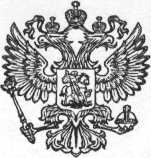 Российская ФедерацияБрянская областьКлимовский районНовоюрковичская сельская администрация ПОСТАНОВЛЕНИЕот «24» января 2024 г.	№ 3О внесении изменений (дополнений) в постановление от 11.04.2022 г. № 5 «Об утверждении  должностной инструкции контрактного управляющего Новоюрковичской сельской администрации»	 Во  исполнение   Федерального закона от  05.04.2013 года № 44-ФЗ «О контрактной системе в сфере закупок товаров, работ и услуг для обеспечения государственных и муниципальных нужд», руководствуясь Уставом Новоюрковичского  сельского поселения,Постановляю:             Внести изменения (дополнения) в постановление Новоюрковичской сельской администрации Климовского района Брянской области от 11.04.2022 г.№ 5 «Об утверждении  должностной инструкции контрактного управляющего Новоюрковичской сельской администрации:Добавить в раздел III. Функции и полномочия контрактного управляющего пункты:-  3.6. «Проверяет сведения, в соответствии со ст. 31 Федерального закона  от 05.04.2013 г. № 44-ФЗ «О контрактной системе в сфере закупок товаров, работ и услуг для обеспечения государственных и муниципальных нужд»;- 3.7. «Контрактный управляющий обязан при осуществлении закупок принимать меры по предотвращению и урегулированию конфликта интересов в соответствии с Федеральным законом от 25 декабря 2008 года № 273-ФЗ «О противодействии коррупции».2. Настоящее постановление вступает в силу с момента подписания.3. Разместить настоящее постановление на официальном сайте Ноовюрковичской сельской администрации.4. Контроль за исполнением настоящего постановления  оставляю за собой.Глава Новоюрковичской  сельской администрации:                                                                                Н.П. ПрокопенкоС  настоящими изменениями должностной инструкцииконтрактного управляющего ознакомлен (-а)   ________________/________________________/   «___» ________________ 20___ г